Изменения в устав МО «Заневское городское поселение» зарегистрированы Управлении Министерства юстиции Российской Федерации по Ленинградской области  20 ноября за № RU 475041092018002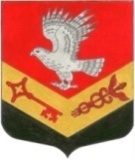 МУНИЦИПАЛЬНОЕ ОБРАЗОВАНИЕ«ЗАНЕВСКОЕ ГОРОДСКОЕ ПОСЕЛЕНИЕ»ВСЕВОЛОЖСКОГО МУНИЦИПАЛЬНОГО РАЙОНАЛЕНИНГРАДСКОЙ ОБЛАСТИСОВЕТ ДЕПУТАТОВ ТРЕТЬЕГО СОЗЫВАРЕШЕНИЕ 31.10.2018 года                                                                                       №  52гп. Янино-1О внесении изменений в устав МО «Заневское городское поселение» 	В связи с внесением изменений в Федеральный закон от 06.10.2003 № 131-ФЗ «Об общих принципах организации местного самоуправления в Российской Федерации»  федеральными законами от 05.12.2017 № 389-ФЗ, от 18.04.2018 № 83-ФЗ, от 03.08.2018 № 340-ФЗ и в целях приведения отдельных положений устава МО «Заневское городское поселение» Всеволожского муниципального района Ленинградской области в соответствие с действующим законодательством,  совет депутатов принялРЕШЕНИЕ:1.  Внести в устав муниципального образования «Заневское городское поселение» Всеволожского муниципального района Ленинградской области, принятый решением совета депутатов муниципального образования «Заневское городское поселение» Всеволожского муниципального района Ленинградской области от 25.01.2016 № 01, с изменениями, внесенными решением совета депутатов от 22.03.2017 № 10, от 25.04.2017 №18, от 29.03.2018 № 10  (далее - Устав), следующие изменения:1.1. Пункт 19 части 1 статьи 3 Устава изложить в новой редакции: «19) утверждение генеральных планов поселения, правил землепользования и застройки, утверждение подготовленной на основе генеральных планов поселения документации по планировке территории, выдача разрешений на строительство (за исключением случаев, предусмотренных Градостроительным кодексом Российской Федерации, иными федеральными законами), разрешений на ввод объектов в эксплуатацию при осуществлении строительства, реконструкции объектов капитального строительства, расположенных на территории поселения, утверждение местных нормативов градостроительного проектирования поселения, резервирование земель и изъятие земельных участков в границах поселения для муниципальных нужд, осуществление муниципального земельного контроля в границах поселения, осуществление в случаях, предусмотренных Градостроительным кодексом Российской Федерации, осмотров зданий, сооружений и выдача рекомендаций об устранении выявленных в ходе таких осмотров нарушений, направление уведомления о соответствии указанных в уведомлении о планируемых строительстве или реконструкции объекта индивидуального жилищного строительства или садового дома (далее - уведомление о планируемом строительстве) параметров объекта индивидуального жилищного строительства или садового дома установленным параметрам и допустимости размещения объекта индивидуального жилищного строительства или садового дома на земельном участке, уведомления о несоответствии указанных в уведомлении о планируемом строительстве параметров объекта индивидуального жилищного строительства или садового дома установленным параметрам и (или) недопустимости размещения объекта индивидуального жилищного строительства или садового дома на земельном участке, уведомления о соответствии или несоответствии построенных или реконструированных объекта индивидуального жилищного строительства или садового дома требованиям законодательства о градостроительной деятельности при строительстве или реконструкции объектов индивидуального жилищного строительства или садовых домов на земельных участках, расположенных на территории поселения, принятие в соответствии с гражданским законодательством Российской Федерации решения о сносе самовольной постройки, решения о сносе самовольной постройки или ее приведении в соответствие с предельными параметрами разрешенного строительства, реконструкции объектов капитального строительства, установленными правилами землепользования и застройки, документацией по планировке территории, или обязательными требованиями к параметрам объектов капитального строительства, установленными федеральными законами (далее также - приведение в соответствие с установленными требованиями), решения об изъятии земельного участка, не используемого по целевому назначению или используемого с нарушением законодательства Российской Федерации, осуществление сноса самовольной постройки или ее приведения в соответствие с установленными требованиями в случаях, предусмотренных Градостроительным кодексом Российской Федерации;»1.2. Дополнить главу 3 Устава статьями 9.1, 9.2 следующего содержания:«Статья 9.1. Сход граждан1. Сход граждан может проводиться:1) в населенном пункте по вопросу изменения границ поселения, в состав которого входит указанный населенный пункт, влекущего отнесение территории указанного населенного пункта к территории другого поселения;2) в населенном пункте, входящем в состав поселения, по вопросу введения и использования средств самообложения граждан на территории данного населенного пункта;3) в сельском населенном пункте по вопросу выдвижения кандидатуры старосты сельского населенного пункта, а также по вопросу досрочного прекращения полномочий старосты сельского населенного пункта.2. Сход граждан может созываться главой муниципального образования самостоятельно либо по инициативе группы жителей поселения численностью не менее 10 человек.3. Инициатива группы жителей поселения должна быть оформлена в виде ходатайства о проведении схода граждан с указанием вопроса, выносимого на сход, подписанного участниками инициативной группы.4. Инициатива группы жителей поселения направляется главе муниципального образования.5.  Глава муниципального образования обязан назначить сход граждан не позднее двух недель со дня поступления ходатайства, подписанного необходимым количеством участников инициативной группы. Дата проведения схода граждан и выносимые на него вопросы определяются правовым актом главы муниципального образования.6. Решение о назначении схода граждан, о времени и месте его проведения, а также проект муниципального правового акта и материалы по вопросам,  выносимым на решение схода граждан,  подлежат официальному опубликованию (обнародованию) не позднее чем за 3 дня до дня проведения схода.7. Проведение схода граждан обеспечивается главой муниципального образования.8. Участие в сходе граждан выборных должностных лиц местного самоуправления является обязательным.9. На сходе граждан председательствует глава муниципального образования или иное лицо, избираемое сходом граждан.10. Сход граждан, предусмотренный настоящей статьей, правомочен при участии в нем более половины обладающих избирательным правом жителей населенного пункта. Решение такого схода граждан считается принятым, если за него проголосовало более половины участников схода граждан.11.Решения, принятые на сходе граждан, подлежат обязательному исполнению на территории поселения.12. Органы местного самоуправления и должностные лица местного самоуправления обеспечивают исполнение решений, принятых на сходе граждан, в соответствии с разграничением полномочий между ними, определенным настоящим уставом.13. Решения, принятые на сходе граждан, подлежат официальному опубликованию (обнародованию).Статья 9.2. Староста сельского населенного пункта1. Для организации взаимодействия органов местного самоуправления и жителей сельского населенного пункта при решении вопросов местного значения в сельском населенном пункте, расположенном в поселении, назначается староста сельского населенного пункта.2. Староста сельского населенного пункта назначается советом депутатов по представлению схода граждан сельского населенного пункта из числа лиц, проживающих на территории данного сельского населенного пункта и обладающих активным избирательным правом.3. Староста сельского населенного пункта не является лицом, замещающим государственную должность, должность государственной гражданской службы, муниципальную должность или должность муниципальной службы, не может состоять в трудовых отношениях и иных непосредственно связанных с ними отношениях с органами местного самоуправления.4. Старостой сельского населенного пункта не может быть назначено лицо:1) замещающее государственную должность, должность государственной гражданской службы, муниципальную должность или должность муниципальной службы;2) признанное судом недееспособным или ограниченно дееспособным;3) имеющее непогашенную или неснятую судимость.5. Срок полномочий старосты сельского населенного пункта составляет два года.Полномочия старосты сельского населенного пункта прекращаются досрочно по решению совета депутатов по представлению схода граждан сельского населенного пункта, а также в случаях, установленных пунктами 1 - 7 части 10 статьи 40 Федерального закона от 6 октября 2003 года № 131-ФЗ.6. Староста сельского населенного пункта для решения возложенных на него задач:1) взаимодействует с органами местного самоуправления, муниципальными предприятиями и учреждениями и иными организациями по вопросам решения вопросов местного значения в сельском населенном пункте;2) взаимодействует с населением, в том числе посредством участия в сходах, собраниях, конференциях граждан, направляет по результатам таких мероприятий обращения и предложения, в том числе оформленные в виде проектов муниципальных правовых актов, подлежащие обязательному рассмотрению органами местного самоуправления;3) информирует жителей сельского населенного пункта по вопросам организации и осуществления местного самоуправления, а также содействует в доведении до их сведения иной информации, полученной от органов местного самоуправления;4) содействует органам местного самоуправления в организации и проведении публичных слушаний и общественных обсуждений, обнародовании их результатов в сельском населенном пункте;5) осуществляет иные полномочия и права, предусмотренные решением совета депутатов в соответствии с областным законом.7. Гарантии деятельности и иные вопросы статуса старосты сельского населенного пункта устанавливаются решением совета депутатов в соответствии с областным законом.»1.3. Часть 2 статьи 19 Устава изложить в новой редакции: «2. Совет депутатов состоит из 20 (двадцати) депутатов, избираемых на муниципальных выборах по многомандатным избирательным округам, образуемым на территории поселения.»1.4. Части 4, 5 статьи 19 Устава изложить в новой редакции: «4. Совет депутатов может осуществлять свои полномочия в случае избрания не менее 2/3 (двух третей) от установленной численности депутатов – 13 (тринадцать) депутатов.5. Вновь избранный совет депутатов собирается на первое заседание не позднее, чем на десятый день со дня избрания в случае избрания не менее 2/3 (двух третей) от установленной численности депутатов – 13 (тринадцать) депутатов.»1.5. Пункт 31 части 2 статьи 20 Устава признать утратившим силу.1.6. Пункт 23 части 1 статьи 30 Устава изложить в новой редакции: «19) выдача разрешений на строительство (за исключением случаев, предусмотренных Градостроительным кодексом Российской Федерации, иными федеральными законами), разрешений на ввод объектов в эксплуатацию при осуществлении строительства, реконструкции объектов капитального строительства, расположенных на территории поселения, утверждение местных нормативов градостроительного проектирования поселения, резервирование земель и изъятие земельных участков в границах поселения для муниципальных нужд, осуществление муниципального земельного контроля в границах поселения, осуществление в случаях, предусмотренных Градостроительным кодексом Российской Федерации, осмотров зданий, сооружений и выдача рекомендаций об устранении выявленных в ходе таких осмотров нарушений, направление уведомления о соответствии указанных в уведомлении о планируемых строительстве или реконструкции объекта индивидуального жилищного строительства или садового дома (далее - уведомление о планируемом строительстве) параметров объекта индивидуального жилищного строительства или садового дома установленным параметрам и допустимости размещения объекта индивидуального жилищного строительства или садового дома на земельном участке, уведомления о несоответствии указанных в уведомлении о планируемом строительстве параметров объекта индивидуального жилищного строительства или садового дома установленным параметрам и (или) недопустимости размещения объекта индивидуального жилищного строительства или садового дома на земельном участке, уведомления о соответствии или несоответствии построенных или реконструированных объекта индивидуального жилищного строительства или садового дома требованиям законодательства о градостроительной деятельности при строительстве или реконструкции объектов индивидуального жилищного строительства или садовых домов на земельных участках, расположенных на территории поселения, принятие в соответствии с гражданским законодательством Российской Федерации решения о сносе самовольной постройки, решения о сносе самовольной постройки или ее приведении в соответствие с предельными параметрами разрешенного строительства, реконструкции объектов капитального строительства, установленными правилами землепользования и застройки, документацией по планировке территории, или обязательными требованиями к параметрам объектов капитального строительства, установленными федеральными законами (далее также - приведение в соответствие с установленными требованиями), решения об изъятии земельного участка, не используемого по целевому назначению или используемого с нарушением законодательства Российской Федерации, осуществление сноса самовольной постройки или ее приведения в соответствие с установленными требованиями в случаях, предусмотренных Градостроительным кодексом Российской Федерации;»1.7. Часть 1 статьи 30 Устава дополнить пунктом 49.2 следующего содержания:«49.2) утверждение схемы размещения нестационарных торговых объектов в порядке, установленном уполномоченным органом исполнительной власти Ленинградской области;»1.8. Части 1, 2 статьи 38 Устава изложить в новой редакции: «1. Официальным опубликованием муниципального правового акта или соглашения, заключенного между органами местного самоуправления, считается первая публикация его полного текста в периодическом печатном издании, распространяемом в муниципальном образовании, в газете «Заневский вестник».2. Решением совета депутатов для официального опубликования муниципального правового акта или соглашения, заключенного между органами местного самоуправления, могут быть установлены иные периодические печатные издания.»2. Направить настоящее решение в Управление Министерства юстиции Российской Федерации по Ленинградской области для государственной регистрации.3. После государственной регистрации опубликовать настоящее решение в официальных средствах массовой информации.4. Решение вступает в силу после дня  его опубликования.5. Контроль за исполнением настоящего решения оставляю за собой.Глава муниципального образования                                           В.Е. Кондратьев